НОВАЯ АРХИТЕКТУРА ЗДАНИЙ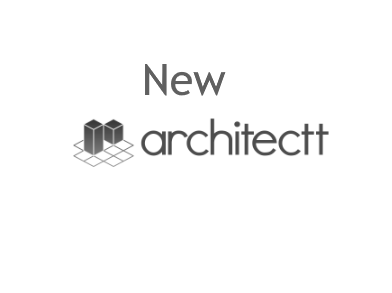 НОВАЯ ПОЭТАЖНАЯ ПЛАНИРОВКА ЖИЛЫХ ЗДАНИЙ ДЛЯ УЛУЧШЕНИЯ ОБСЛУЖИВАНИЯ ИНЖЕНЕРНЫХ СИСТЕМ29.04.2020ПроблемаРешается проблема размещения внешних коммуникаций зданий (электрики, линий связи, канализации, сигнализации, газа, вентиляции) с точки зрения:Улучшения внешней (фасады домов) и внутренней (стены подъездов) эстетики зданий;Упрощения доступа к коммуникациям здания (для установки, обслуживания, ремонта, замены), повышающих качество обслуживания и ремонта БЕЗ участия жильцов (отпадает необходимость расселения, согласования с жильцами, их вовлечения в процесс ремонта/обслуживания);Повышения безопасности жилых зданий.РешениеПредлагается разместить все внешние подключения зданий (трубы, кабели, каналы, шахты и т.п.) в системе внутренних вертикальных шахт.В этих шахтах размещаются: трубы водоснабжения и канализации, кабели электропитания и слаботочные (интернет, телефония, ТВ, домофоны), внешний блоки кондиционеров, воздуховоды и вентиляционные шахты, а также счетчики ресурсов.К этой системе шахт имеют доступ все (или как минимум две) близлежащие квартиры в данном подъезде.У этих шахт есть свой отдельный вход (с ключом) с лестничной клетки на каждом этаже.Пол этих шахт – стальной решетчатый, что обеспечивает безпрепятственный ток воздуха, и их можно за счет этого использовать как вентиляционную шахту дома/подъезда.Размер шахты – минимально 1х1 м.Что это дает? Появляется возможность в любой момент разместить/заменить новый кондиционер, не получая согласование в местных органах архитектуры и строительства, либо заменить канализационный стояк или прочистить его.  В настоящее время в большинстве домов канализационные стояки.Затраты на изготовление – не требуются. Процесс разработки планировки здания уже заложен в стоимость здания, а выделение площадей под шахты будем не очень большим, либо можно использовать более оптимальнуюРынокПримерный объем рынка – новое строительство или реконструкция жилых многоэтажных домов. В России в 2019 году возведено 9,1 тыс. многоквартирных домов.  Потенциальный эффект и масштаб от сотрудничества – повышение спроса на данного девелопера со стороны клиентов, оценивающих свое будущее проживание в таком более как более комфортное.Пример эффекта от внедрения – при собеседовании с потенциальным покупателем менеджер по продажам жилого комплекса рассказывает, что в таких зданиях трубы канализации всегда останутся чистыми, трубы водоснабжения всегда будут вовремя поменяны, а их протечки (в зоне ответственности УК (управляющей компании) не будут влиять на квартиру жильца), при этом участия жильца не потребуется.Основной покупатель – застройщик/девелопер, Основной пользователь – управляющая компанияОсновной получатель эффекта – жильцы.КонкурентыОсновная часть застройщиков никак не решает эту проблему, в отдельных случаях, например, для внешней навески кондиционеров предлагаются внешний сетки, или установка отдельных вентиляционных каналов по высоте дома.Преимущество данного решения перед конкурентами – универсальность. Согласно ему, ВСЕ подобные коммуникации будут проложены в одном месте.Важный для пользователя параметр превосходства – единое комплексное решение.Этот параметр важен для конечного потребителя тем, что повышается комфорт его проживание в доме, при этом упрощается обслуживание такого дома.Востребованность и метрикиНа сегодня проект существует только в виде идеи и чертежей.Кейсов использования продукта на рынке нет.История развития идеи: многие из нас за свою жизнь меняли по несколько квартир, в которых им доводилось жить (покупать или снимать). Так было и с инициатором проекта. И в каждой квартире, будь то новый дом (после 1991 г., а особенно, если дом старой постройки, 40-70 гг.), присутствовала одна и таже проблема – кондиционер не повесишь, т.к. требуется согласование с городским органом архитектурного надзора, прокладка интернета приводит к появлению кабелей в подъезде, портящих его вид, трубы канализации засорены и/или изношены, но их прочистка или замены невозможны.КомандаРушан Якубов, инноваторАлександра Тандоре, архитектор, Лондонская школа архитектуры и дизайнаПредложение заказчикуЕсть эскиз в AutoCAD.Модель работы с клиентом (что продается): девелоперу – поэтажная планировка жилого здания в форме чертежей.Участие в прибыли от реализации квартир в домах, построенных по данному решению.План/дорожная карта реализации предложения: разработать несколько поэтажных планов жилых зданий – получить патент – внедрить в текущие проекты (в частности, для реконструкции).Необходимость акселерационной программы – всестороння оценка предложения и поиск заинтересованных застройщиков.КонтактыРушан Якубовт. +7 915 055-95-20 (+ WhatsApp, Telegram, Viber), e-mail: rushtimee@gmail.comSkype: rushtimee